Social Media Content and GraphicsFacebook Copy Twitter Copy Instagram CopyMedia Asset You don’t have to be enrolled in VA benefits or health care to connect with the Veterans Crisis Line. Call, chat, or text to reach responders day or night.  VeteransCrisisLine.net  You don’t have to be enrolled in VA benefits or health care to connect with the #VeteransCrisisLine. Call, chat, or text to reach responders day or night. VeteransCrisisLine.net You don’t have to be enrolled in VA benefits or health care to connect with the #VeteransCrisisLine. Call, chat, or text to reach responders day or night. VeteransCrisisLine.net #SuicidePrevention #SuicideAwareness Facebook/Twitter 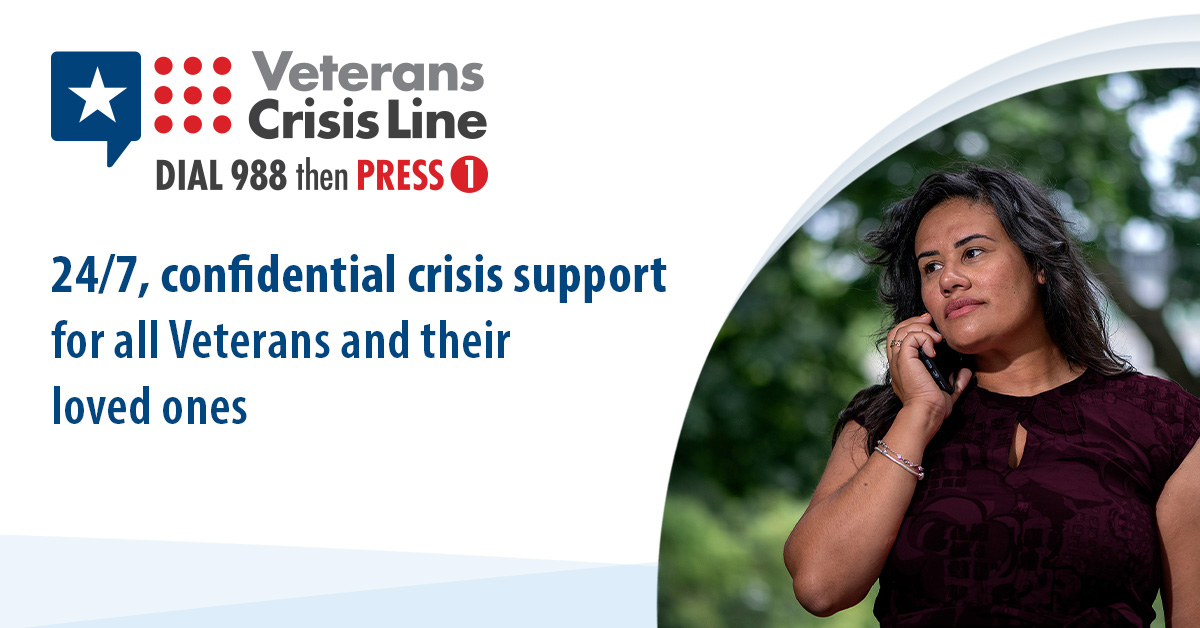 Instagram 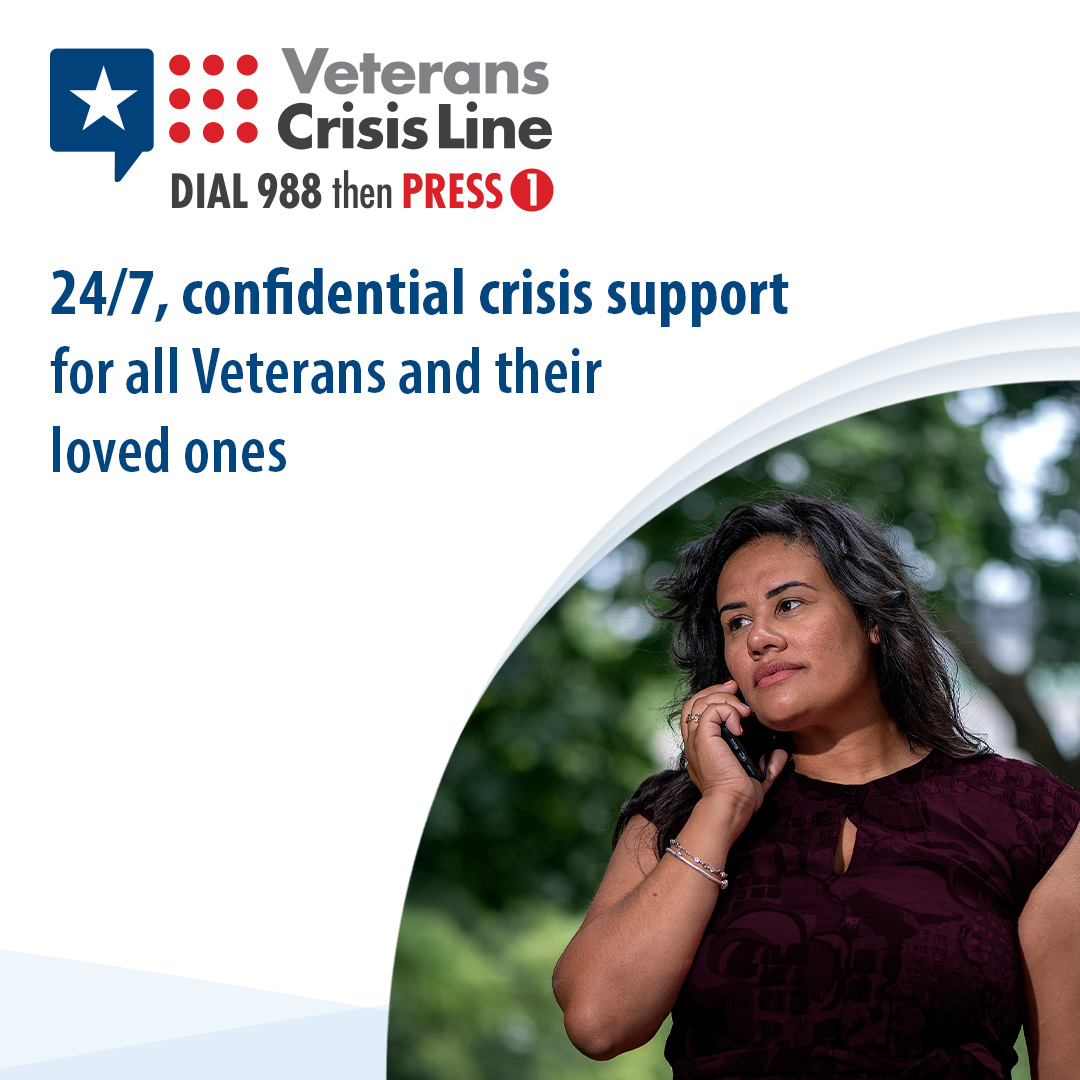 If you choose to share your contact information, Veterans Crisis Line responders can connect you with the local resources you need.   
 VeteransCrisisLine.net If you choose to share your contact information, #VeteransCrisisLine responders can connect you with the local resources you need.   
 VeteransCrisisLine.net If you choose to share your contact information, #VeteransCrisisLine responders can connect you with the local resources you need.    
VeteransCrisisLine.net #SuicidePrevention #SuicideAwareness Facebook/Twitter 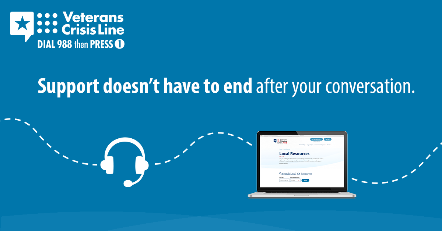 Instagram 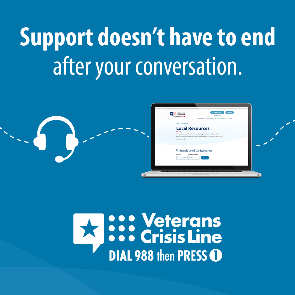 Are you a Veteran in crisis or concerned about one? Call the Veterans Crisis Line—Dial 988 then Press 1. You don’t have to be enrolled in VA benefits or health care to get free, confidential help right now.   VeteransCrisisLine.net Are you a #Veteran in crisis or concerned about one? Call the #VeteransCrisisLine—Dial 988 then Press 1. You don’t have to be enrolled in VA benefits or health care to get free, confidential help right now.   VeteransCrisisLine.net Are you a #Veteran in crisis or concerned about one? Call the #VeteransCrisisLine—Dial 988 then Press 1. You don’t have to be enrolled in VA benefits or health care to get free, confidential help right now. VeteransCrisisLine.net #SuicidePrevention #SuicideAwareness Facebook/Twitter 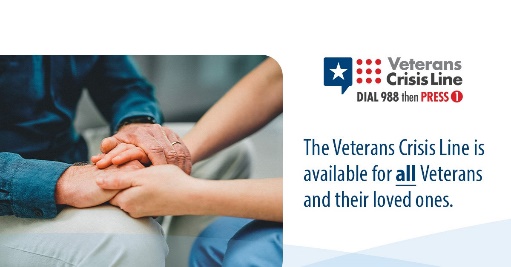 Instagram 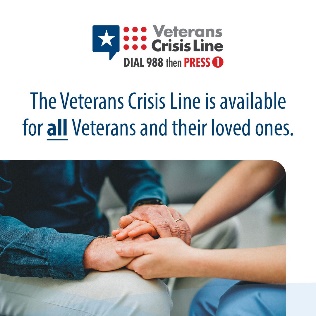 If you’re a Veteran in crisis or concerned about one, responders are available 24/7 to listen and help—Dial 988 then Press 1, chat at VeteransCrisisLine.net/Chat, or text 838255. If you’re a Veteran in crisis or concerned about one, responders are available 24/7 to listen and help—Dial 988 then Press 1, chat at VeteransCrisisLine.net/Chat, or text 838255. If you’re a Veteran in crisis or concerned about one, responders are available 24/7 to listen and help—Dial 988 then Press 1, chat at VeteransCrisisLine.net/Chat, or text 838255. 
 
#SuicidePrevention #SuicideAwareness Facebook/Twitter 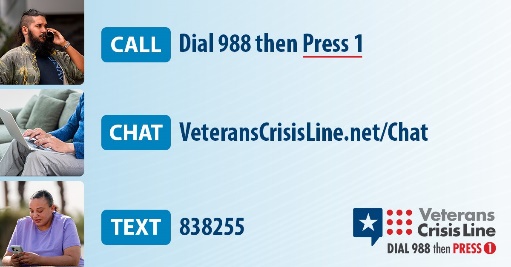 Instagram 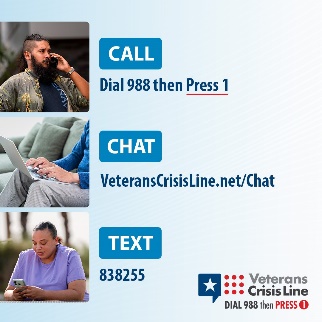 The Veterans Crisis Line provides confidential crisis support to all Veterans and their loved ones.  Learn more at VeteransCrisisLine.net.  The #VeteransCrisisLine provides confidential crisis support to all #Veterans and their loved ones.  Learn more at VeteransCrisisLine.net.  The #VeteransCrisisLine provides confidential crisis support to all #Veterans and their loved ones.  Learn more at VeteransCrisisLine.net.  #SuicidePrevention #SuicideAwareness Facebook/Twitter 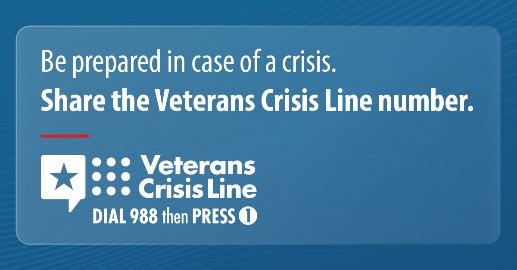 Instagram 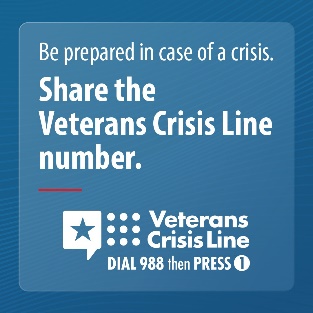 If you’re a Veteran having thoughts of suicide, the Veterans Crisis Line is here for you right now.  Call (Dial 988 then Press 1), chat (VeteransCrisisLine.net/Chat), or   text (838255) for 24/7 crisis support.  If you’re a #Veteran having thoughts of suicide, the #VeteransCrisisLine is here for you right now.  Call (Dial 988 then Press 1), chat (VeteransCrisisLine.net/Chat), or   text (838255) for 24/7 crisis support.  If you’re a #Veteran having thoughts of suicide, the #VeteransCrisisLine is here for you right now.  Call (Dial 988 then Press 1), chat (VeteransCrisisLine.net/Chat), or   text (838255) for 24/7 crisis support.  #SuicidePrevention #SuicideAwareness Facebook/Twitter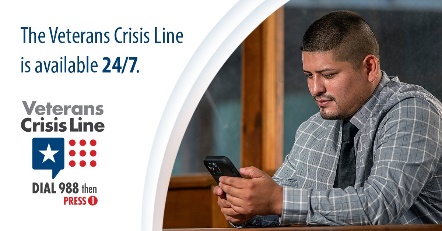 Instagram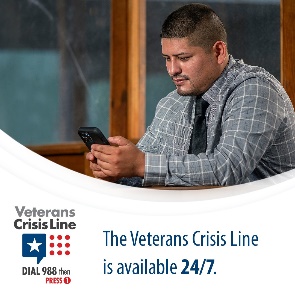 Suicide is preventable and support is available. Veterans Crisis Line responders can connect you with resources and help you make a plan to stay safe. Learn more: VeteransCrisisLine.net. Suicide is preventable and support is available. #VeteransCrisisLine responders can connect you with resources and help you make a plan to stay safe. Learn more: VeteransCrisisLine.net. Suicide is preventable and support is available. #VeteransCrisisLine responders can connect you with resources and help you make a plan to stay safe. Learn more: VeteransCrisisLine.net. #SuicidePrevention #SuicideAwareness Facebook/Twitter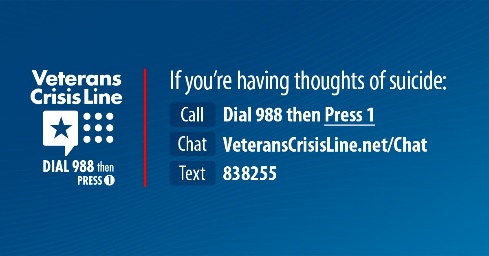 Instagram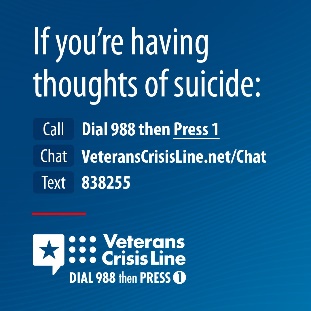 24 hours a day, 7 days a week, 365 days a year, the Veterans Crisis Line offers support to Veterans who are having thoughts of suicide. To connect, Dial 988 then Press 1, chat at VeteransCrisisLine.net/Chat, or text 838255. 24 hours a day, 7 days a week, 365 days a year, the Veterans Crisis Line offers support to Veterans who are having thoughts of suicide. To connect, Dial 988 then Press 1, chat at VeteransCrisisLine.net/Chat, or text 838255. 24 hours a day, 7 days a week, 365 days a year, the Veterans Crisis Line offers support to Veterans who are having thoughts of suicide. To connect, Dial 988 then Press 1, chat at VeteransCrisisLine.net/Chat, or text 838255. 
 #SuicidePrevention #SuicideAwareness Facebook/Twitter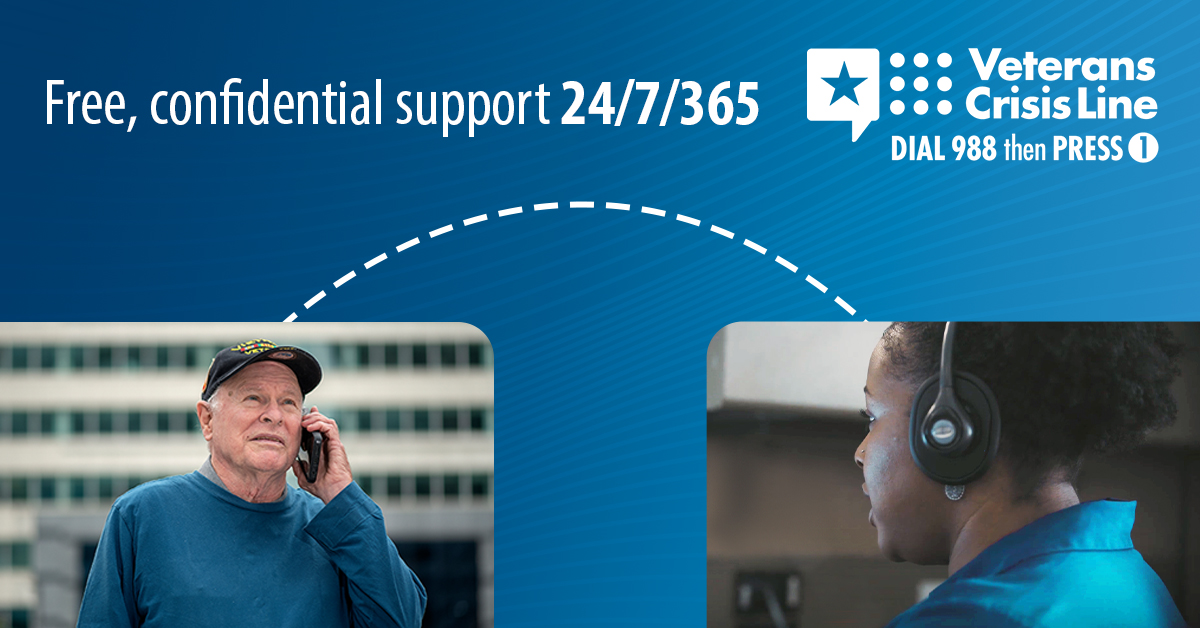 Instagram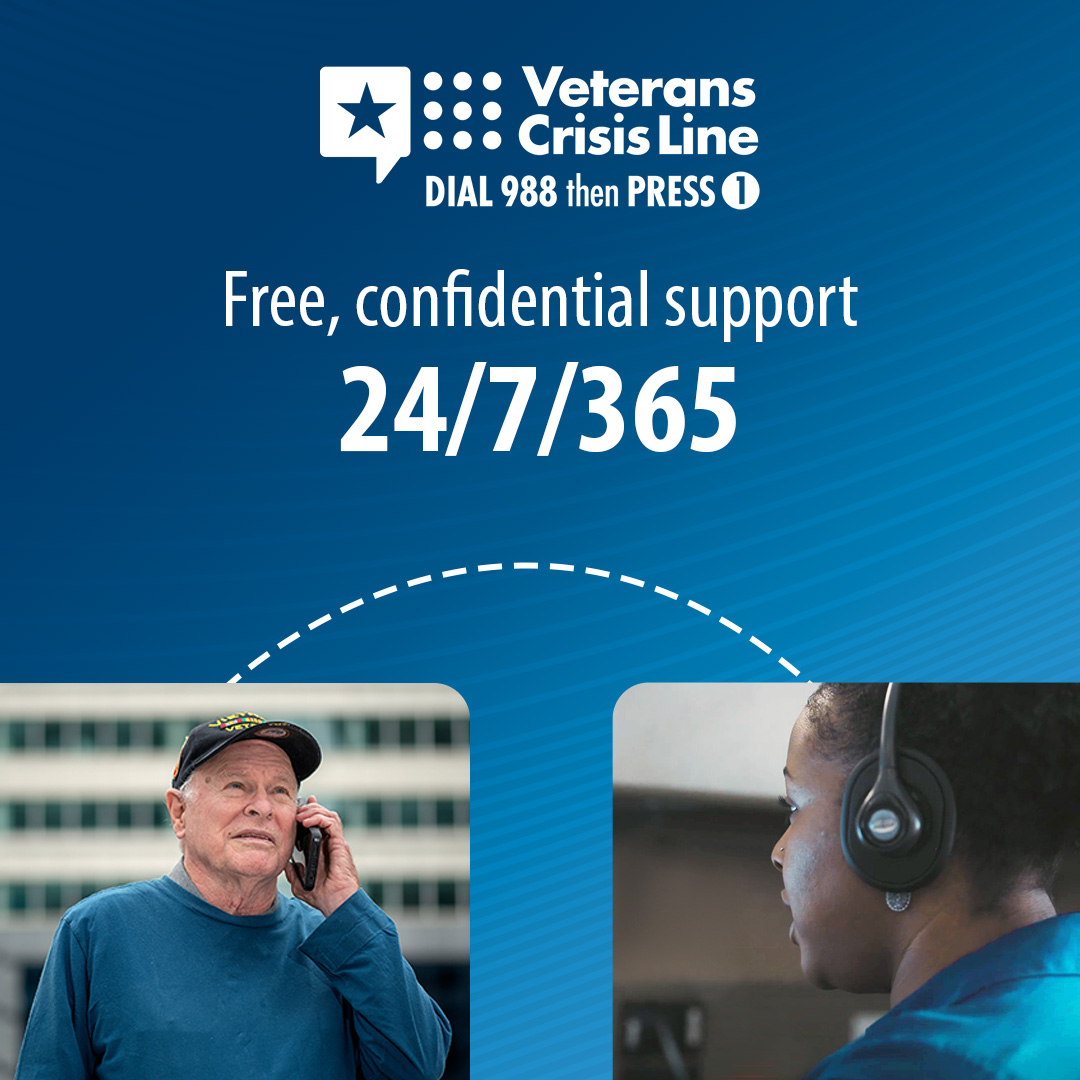 Asking a Veteran you care about if they’re having thoughts of suicide isn’t easy, but it could save their life. Learn how to start the conversation at VeteransCrisisLine.net/CrisisConversationHandout.Asking a #Veteran you care about if they’re having thoughts of suicide isn’t easy, but it could save their life. Learn how to start the conversation at VeteransCrisisLine.net/CrisisConversationHandout.Asking a #Veteran you care about if they’re having thoughts of suicide isn’t easy, but it could save their life. Learn how to start the conversation at VeteransCrisisLine.net/CrisisConversationHandout.#SuicidePrevention#SuicideAwarenessFacebook/Twitter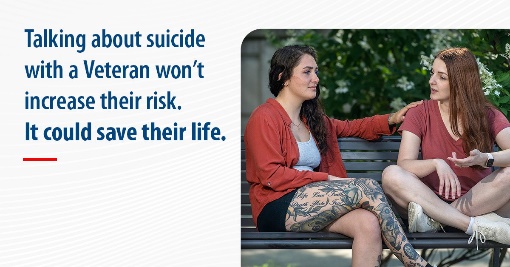 Instagram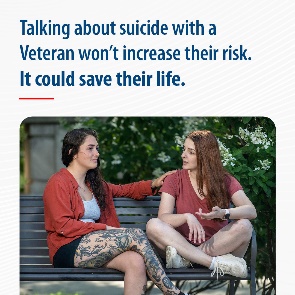 